LeerdoelJouw eigen waarden leren kennen (bewustwording)Open luisteren en vragen stellenBewust kijken naar je eigen handelenNadenken over wat jouw waarden met duurzaamheid (People – Planet – Prosperity)  te maken hebben.De opdracht – 45 minMaak een drietalNeem ter voorbereiding jouw  favoriete kledingstuk meeJullie gaan elkaar interviewen. Er is een vragensteller, een  filmer en iemand die geïnterviewd wordtBereid minimaal 5 interview vragen voor waarmee je probeert te achterhalenWat de geïnterviewde belangrijk vindt aan kleding Op basis waarvan kiest de geïnterviewde wat hij koopt?In hoeverre duurzame kleding belangrijk is voor de geïnterviewde en waarom.Interview elkaar. De filmer neemt het interview op. Wissel na 5 tot 7 minuten van rol totdat iedereen is geweest. Bespreek het interview na, wat ging er goed? Wat was lastig?PortfolioDe video wordt opgenomen in het porfolioHet wordt beoordeeld als voldaan/niet voldaanJe kan de video uploaden in Teams in de map van periode 2Keuzedeel duurzaamheid in het beroep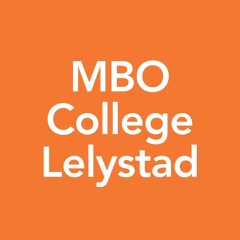 Opdracht 2.2  Interview Hoe bewust ben jij?